A° 2022	N° 98 (GT)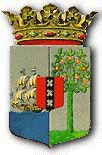 PUBLICATIEBLADLANDSBESLUIT van de 5de juli 2022, no. 22/1097, houdende vaststelling van de geconsolideerde tekst van het Landsbesluit Lloyd's Underwriters____________De Gouverneur van Curaçao,Op voordracht van de Minister van Justitie;Gelet op:de Algemene overgangsregeling wetgeving en bestuur Land Curaçao;Heeft goedgevonden:Artikel 1De geconsolideerde tekst van het Landsbesluit Lloyd's Underwriters opgenomen in de bijlage bij dit landsbesluit wordt vastgesteld.Artikel 2Dit landsbesluit met bijbehorende bijlage wordt bekendgemaakt in het Publicatieblad.	Gegeven te Willemstad, 5 juli 2022L.A. GEORGE - WOUTDe Minister van Justitie,S.X.T. HATO	Uitgegeven de 26ste augustus 2022	De Minister van Algemene Zaken,G.S. PISASBIJLAGE behorende bij het Landsbesluit van de 5de  juli 2022 , no. 22/1097, houdende vaststelling van de geconsolideerde tekst van het Landsbesluit Lloyd's Underwriters Geconsolideerde tekst van het Landsbesluit Lloyd's Underwriters (P.B. 1992, no. 54), zoals deze luidt na in overeenstemming te zijn gebracht met de aanwijzingen van de Algemene overgangsregeling wetgeving en bestuur Land Curaçao (A.B. 2010, no. 87, bijlage a).----Artikel 1In dit landsbesluit wordt onder landsverordening verstaan: de Landsverordening Toezicht Verzekeringsbedrijf.Artikel 2Lloyd's Underwriters die namens de leden van de te Londen, Verenigd Koninkrijk, gevestigde Corporation of Lloyd's het schadeverzekeringsbedrijf uitoefenen, worden voor de toepassing van de landsverordening tezamen als een verzekeraar aangemerkt. Artikel 3Voor zover in dit besluit geen bijzondere regelen ten aanzien van Lloyd's Underwriters worden gesteld, houdt de Bank bij de toepassing van de voorschriften, opgenomen in de landsverordening en de daarop berustende besluiten, rekening met de bijzondere structuur en bedrijfsvoering van Lloyd’s Underwriters.Artikel 4Tot het schadeverzekeringsbedrijf, tot de uitoefening waarvan Lloyd's Underwriters een vergunning behoeven, worden gerekend de overeenkomsten van directe schadeverzekering die door of namens hen zijn gesloten met verzekeringnemers die in Curaçao woonachtig of gevestigd zijn.Artikel 5In afwijking van artikel 26, zesde lid, van de landsverordening stelt de Bank de modellen vast van de staten die Lloyd's Underwriters ingevolge artikel 26, eerste lid, van de landsverordening jaarlijks moeten indienen bij de Bank. De Bank stelt tevens vast, welke staten openbaar worden gemaakt. Artikel 6Ter voldoening aan de in artikel 27, tweede lid, van de landsverordening neergelegde verplichting tot indiening bij de Bank van de jaarrekening en het jaarverslag, dienen Lloyd's Underwriters jaarlijks hun algemene verslag vergezeld van hun algemene resultatenrekeningen (global report and accounts) over het laatst afgesloten boekjaar bij de Bank in. Daarbij wordt een verklaring gevoegd dat voor iedere betrokken Lloyd's Underwriters een verklaring van een deskundige als bedoeld in artikel 74 van het Wetboek van Koophandel is afgegeven, waaruit blijkt dat de uit de uitoefening van het schadeverzekeringsbedrijf voortvloeiende aansprakelijkheid volledig door waarden is gedekt. Artikel 7Bij het programma van werkzaamheden, bedoeld in artikel 12, eerste lid, van de landsverordening voegen Lloyd's Underwriters, in afwijking van artikel 4 van het Landsbesluit programma van werkzaamheden verzekeringsbedrijf de in artikel 6 bedoelde stukken over elk van de laatste drie afgesloten boekjaren.Artikel 8Dit landsbesluit kan worden aangehaald als: Landsbesluit Lloyd's Underwriters.Artikel 9(vervallen)***